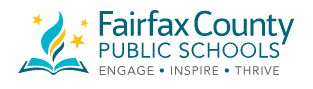 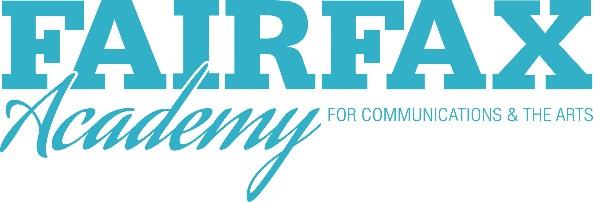 Fairfax Academy for Communications and the Arts             2019-2020Dear Fairfax Academy Students and Parents,Welcome to Fairfax Academy for Communications and the Arts! We are a specialized community of students and staff focused on pursuing our passions in performing and visual arts, world languages, and communications, through the latest industry technology and techniques. We provide all of our students the opportunity to build a résumé through hands on experience, in and outside of the classroom, and career connections with current industry professionals (including many of our alum). Fairfax Academy is especially proud of its faculty. In addition to our classroom educators, the Academy team includes an Administrator, a Career Experience Specialist, a Professional School Counselor, and an Administrative Assistant. The Academy also offers support through our Special Education Resource Teacher and our ESOL Resource Teacher. The Academy educators bring a wealth of experience from both the classroom and the professional world. Our Academy cultivates relationships with colleges and universities that have strong programs in the arts, languages, and communication. Through various partnerships with businesses and arts organizations in our region, your classroom experience is enhanced and supplemented with field trips, guest speakers, workshops, and opportunities for job shadowing and internships. In addition, you can follow us on Facebook, Instagram and Twitter for updates, reminders, pictures, event info, and special student opportunities. Please consider signing up for News You Choose (info on the back of this letter). Once you do, be on the lookout for our monthly newsletter! To get started, please read the ‘Tips for Success’ on the back of this letter. It includes information about our New Parent/Student Orientation on Friday, August 23rd, from 9:30-11:30am, as well as other guidelines to make your year at Fairfax Academy run smoothly. Please take the time to review the forms section on our website, as it contains several forms that require signatures and need to be returned by the first day of school. You can find our Back to School info here: https://fairfaxacademy.fcps.edu/forms. Packets will also be handed out at Orientation.Being part of the Academy is a big choice. We are here to support your transition as you join us and want to make sure that every moment you spend with us is filled with valuable experiences for your future. We look forward to welcoming you into our community as you explore many of our unique courses and learn from our faculty and your peers. If you have any question, please feel free to contact the Academy office at (703) 219-2226. Thank you for your time and attention. We look forward to a great year at the Academy!Sincerely,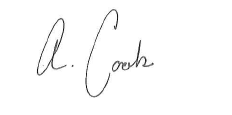 Andrea Cook, Academy AdministratorEmail: amcook@fcps.eduFairfax Academy for Communications and the Arts,3501 Rebel Run, Fairfax, VA  22030 Office:  (703) 219-2226     FAX:  (703) 219-2382https://fairfaxacademy.fcps.eduNon-Discrimination StatementNo student in Fairfax County Public Schools shall on the basis of race, color, sex (including sexual harassment, Title IX, and pregnancy), marital status, religion, national origin, age (40 or older), disability, or genetic information be excluded from or denied enrollment in any academic activity or course. The director of the Office of Equity and Compliance has been designated to handle inquiries and complaints regarding nondiscrimination policies to include those covered under Title IX and can be reached at 571-423-3000. For concerns regarding compliance under Section 504 of the Rehabilitation Act of 1973, please contact the Due Process and Eligibility Coordinator at 571-423-4470.GETTING STARTED: ACADEMY TIPS FOR SUCCESSACADEMY STUDENT ORIENTATIONPlease join us at the Academy Parent/Student Orientation on Friday, August 24, 2019, from 9:30 AM – 11:30 AM. Please enter at DOOR 10, on the back side of FHS. Students and parents are welcome to drop by and tour the classrooms, visit with their Academy staff and teacher(s), and become familiar with Fairfax High School. You are encouraged to bring your completed BTS forms and turn them in to your teacher or to the Academy office that day.ACADEMY EXPECTATIONSAt the Academy, students are treated as emerging professionals and we expect you to act accordingly. Attending the Academy is a privilege and students will be held accountable for attendance, behavior, and academic responsibility. Students from other schools are guests of Fairfax HS while on grounds.ACADEMY COMMUNICATIONCommunication is essential for a successful academy experience.Academy Office Phone Number:  703-219-2226; Office hours are M-F, 7:30 a.m. – 3:30 p.m.
Academy Attendance Line: 703-219-4060, available 24/7Website: https://fairfaxacademy.fcps.edu.Facebook: “Like” our Facebook page to get regular postings on Fairfax Academy’s latest news and happenings. www.facebook.com/FairfaxAcademyTwitter:  @Fairfax_AcademyInstagram:  @fairfaxacademy_fcpsFCPS 24-7 Learning (Blackboard):  The Student Information System (SIS) Parent Account will provide access to view your child’s student information including attendance, report cards, class schedules, gradebook, course history, discipline, health, and school information. All of our teachers will be using the FCPS 24/7 Learning website. Parents, please make use of Parent View to access class information. Starting September 6th, parents must have an active SIS Parent Account to be able to log into FCPS 24/7 Learning. The same login will be used to access both SIS and FCPS 24/7 Learning Systems after this date. Each parent has or will receive a letter in the mail providing a web address, activation key, and directions on registering for a SIS Parent account. You can find more information here: https://www.fcps.edu/resources/parent-communication-overviewNews You Choose (Email or Text):  Based on the contact information found on the emergency care form, you will receive emails or texts regarding important information about the academy, including monthly news and emergency updated as needed. Please review your account to make sure you get Fairfax Academy info! You can also opt-out of this service. The link to sign up or check your account is at the bottom of any FCPS.edu website page: https://public.govdelivery.com/accounts/VAEDUFCPS/subscriber/new?qsp=VAEDUFCPS_1